ПАМЯТКА ДЛЯ СТУДЕНТОВ.Работа выполняется в обычном режиме письменно в тетради. Отвечаете на вопросы, выполняете  задания к параграфу, данному в ссылке. Фотографируете (АККУРАТНО и ЧЁТКО, чтобы было читаемо) тетрадные листы с ответами и высылаете. Работы, включая скриншоты по тестированию,  должны быть отослана преподавателю не позже 21.00 (девяти часов вечера) того дня, в который в расписании поставлена пара. За несоблюдение сроков снижается оценка.  Мой адрес https://vk.com/id195267754 (Ирья Раппана)Дистанционный опорный конспект. (гр. 1 МО). За  26   мая.ТЕМА:   ВТОРОЙ ПЕРИОД ВТОРОЙ МИРОВОЙ ВОЙНЫЗаписываем тему.  Переходим последовательно! по ссылкам   https://foxford.ru/wiki/istoriya/sssr-nakanune-i-v-nachale-velikoy-otechestvennoy-voyny  https://foxford.ru/wiki/istoriya/korennoy-perelom-v-hode-velikoy-otechestvennoy-voynyhttps://foxford.ru/wiki/istoriya/zaklyuchitelnyy-etap-i-itogi-velikoy-otechestvennoy-voyny(КРАТКИЙ ВАРИАНТ ВСЕГО ПРЕДЫДУЩЕГО! http://katrenkospb.ru/velikaya-otechestvennaya-voyna-1941-1945-gg-osnovnyie-etapyi-i-srazheniya-velikoy-otechestvennoy/)Прочитайте текст параграфов и заполните интеллект-карту «Великая Отечественная война». Целесообразно выполнить её в тетради. Возможен и электронный вариант, пользуйтесь любыми тех. средствами, но высылайте в формате JPEG  или PNG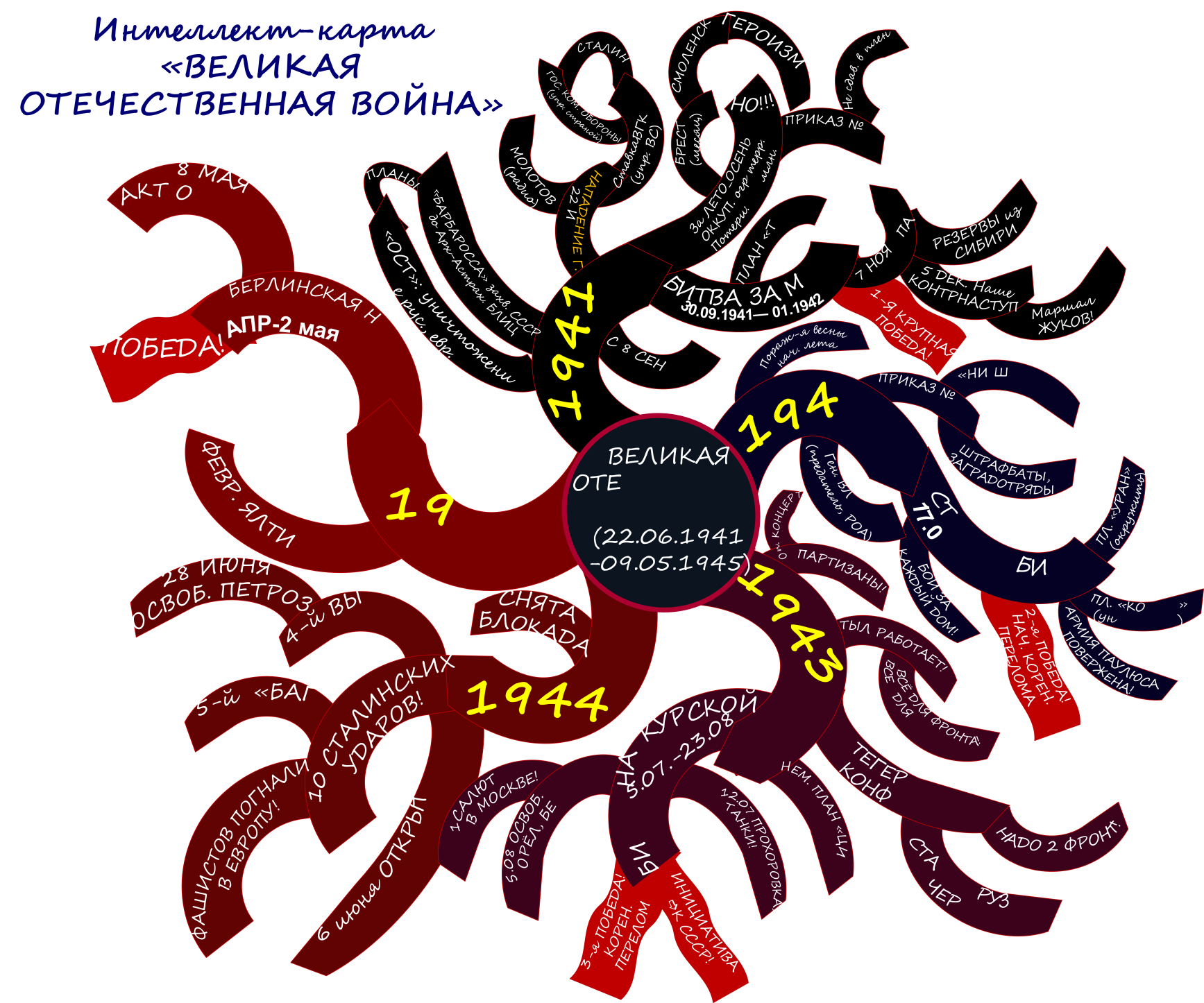 ТЕСТИРОВАНИЕ   Пройдите по ссылке, примите участие в игре. https://quizlet.com/505772537/match  Вышлите скриншот статистики со всей работой.Дистанционный опорный конспект. (гр. 1 МО). За   28  мая.ТЕМА:   Заключительный период Второй мировой войны Записываем тему. Переходим по ссылке   https://knowhistory.ru/history/xx-xxi/vtoraya-mirovaya-voyna (ближе к низу страницы)Прочитайте текст параграфа и заполните интеллект-карту «Заключительный период 2 МВ». Целесообразно выполнить её в тетради. Возможен и электронный вариант, пользуйтесь любыми тех. средствами, но высылайте в формате JPEG или PNG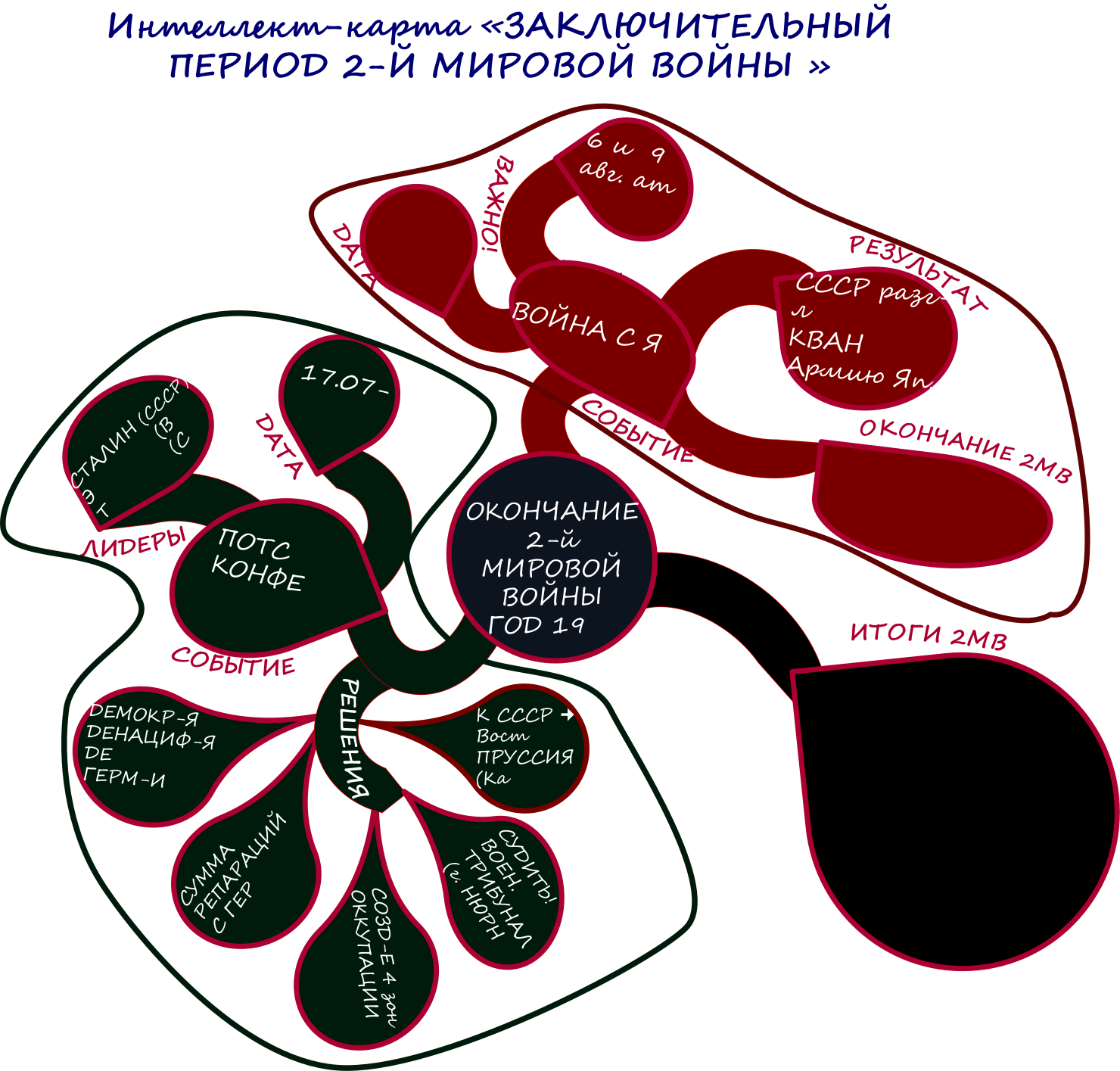 ТЕСТИРОВАНИЕ   Пройдите по ссылке, примите участие в игре. https://quizlet.com/379985539/match    Вышлите скриншот статистики со всей работой.Дистанционный опорный конспект. (гр. 1 МО). За     29 мая.ТЕМА:    Послевоенное устройство мира. СССР в послевоенные годы. Начало «холодной войны». Ведущие капиталистические страны.Записываем тему. Переходим по ссылкамhttps://knowhistory.ru/history/xx-xxi/mir-posle-vtoroy-mirovoy-voyny-vremya-peremenhttps://istoriarusi.ru/cccp/xolodnaya-vojna.html Прочитайте текст параграфа и заполните фишбоун «ПОСЛЕВОЕННЫЙ МИР – ХОЛОДНАЯ ВОЙНА». Целесообразно выполнить его в тетради. Возможен и электронный вариант, пользуйтесь любыми тех. средствами, но высылайте в формате JPEG или PNG.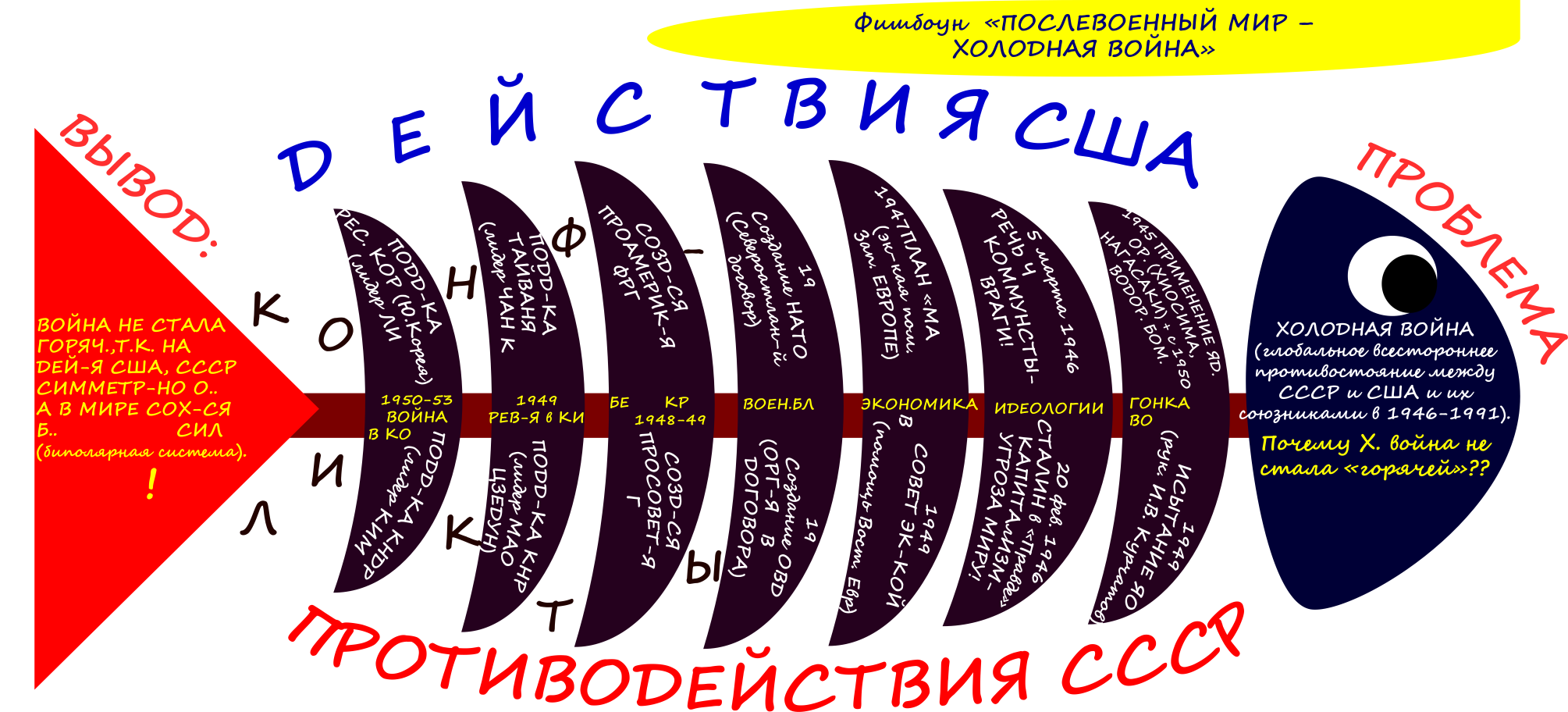 ТЕСТИРОВАНИЕ   Пройдите по ссылке, примите участие в игре. https://quizlet.com/265503273/matchВышлите скриншот статистики со всей работой.